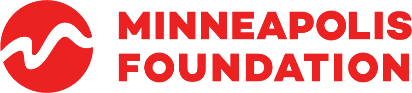 OVERVIEWThe Minneapolis Foundation will accept Reimagine Education grant applications from 1 p.m. on Nov. 5 through 1 p.m. on Dec. 10. The Foundation’s education guidelines prioritize efforts to: Elevate student and community voice and power to build bridges between schools, families and communities and improve school climates and academic outcomes. Provide opportunities for educators to build their understanding of race and equity and implement strategies that create culturally responsive and inclusive schools. Advocate for policies at the school, local and state level to address systemic barriers to racial equity in Minnesota’s education system.Our new education guidelines represent a shift in our education strategy to a community centric focus on ensuring the wisdom and experiences of students, parents, principals, administrators, teachers, and community members guide efforts to disrupt inequities in our K-12 education system. We were influenced by the perspectives of the more than 1,500 young people and educators who attended the Student Conference and the researchers and educators who developed the Reimagine Education reports: Expanding the Vision of Reimagine Minnesota and Education Equity in the Age of COVID-19.Here’s a list of examples of the types of work the Foundation plans to prioritize: student leadership and power building, recruitment/retention of diverse educators with equity-focused mindsets, parent/family/community organizing, principal and teacher leadership and collaboration, developing equity and climate frameworks, and local or state policy advocacy. We’re also open to other ideas that help create equitable outcomes for children and youth from local Black, Indigenous and People of Color (BIPOC) communities.Below is a preview of the application for planning purposes. All applications must be submitted online. Please email Patrice Relerford (prelerford@mplsfoundation.org) with questions.ORGANIZATION & CONTACT INFORMATIONOrganization NameEmployer Identification Number (EIN)Organization address, website, and phone numberOrganization background (year established, mission/vision statement, primary goals/services)Head of organization name, title, email, and phone numberAre you using a fiscal agent? (If yes, please provide the name, address and EIN for your fiscal agent.)Contact information for person completing this application.Has your organization received a grant from The Minneapolis Foundation since April 1, 2019? (If yes, please list the grant program and how much you received.)Is this a collaborative effort? (If yes, we’ll need a list of your collaborative members and contact information.) Amount of Request (numeric response)STRATEGIC FRAMEWORKThe Minneapolis Foundation’s Strategic Framework values listening and engaging with community partners.  We believe those closest to issues are best positioned to understand and address them.  There are four elements which we believe contribute to strong, vibrant communities.  Which of the following elements will be incorporated in your work or approach?  Please select all that apply:Promote civic participation and leadership Foster belonging and inclusion Actualize access to opportunities that advance upward mobility See and dismantle barriers that hold inequities in place Please describe how the work done with this grant will help to advance the elements selected (2,000 characters).PROPOSAL INFORMATIONPlease provide an overview or summary of your proposed work. (2,000 characters)Please briefly describe how your proposed work aligns with the Foundation’s education guidelines. (1,000 characters)Please describe your organization or project goalsPlease describe the target population(s) your proposed work impacts. (2,000 characters)Please describe the geographic area (and schools if applicable) where the proposed work will take place (1,000 characters).Please describe your implementation plans and the timeline. (2,000 characters)Please describe how you plan to evaluate your work. Please note we understand evaluation should be agile, responsive and inclusive to promote equity. (1,500 characters)Please describe how you plan to share the results of this work with key stakeholders and the public if applicable. (1,500 characters) ATTACHMENTSPlease upload a list of the core individuals who will be involved in your proposed work. Briefly describe their role in the proposed work.Please upload your organization’s current annual budget. If you’re submitting a program/project request, please also submit a project budget and list any projected or committed funding sources for this work and the amount.ADDITIONAL INFORMATIONFunding will be awarded to schools/districts and nonprofits that organize students, parents and community members, engage in education policy advocacy to advance equity and eliminate disparities, and help educators collaborate to build their understanding of race, equity and culture and create positive school climates. The Foundation plans to award up to $1.2 million. Grant awards will range from $10,000 to $75,000 with an average grant size between $25,000 and $40,000. The Foundation will prioritize proposals that impact Minneapolis; however, we will also consider organizations working in communities in the inner ring suburbs (Brooklyn Park, Brooklyn Center, Robbinsdale, St. Louis Park, etc.).Grantees will be required to submit a brief narrative report and itemized budget at the conclusion of the grant. All applicants will be notified by January 14, 2021. Please email Patrice Relerford at prelerford@mplsfoundation.org with questions.If you experience technical difficulties with the online application, please contact Grant Administration at grantsupport@mplsfoundation.org or 612-672-8665. Grants Administration will have limited availability to reset passwords and provide access to the online system during the week of Nov. 23. Please plan accordingly and contact Grants Administration as early as possible. The online application will close at 1 p.m. on Dec. 10. Late applications will not be accepted.